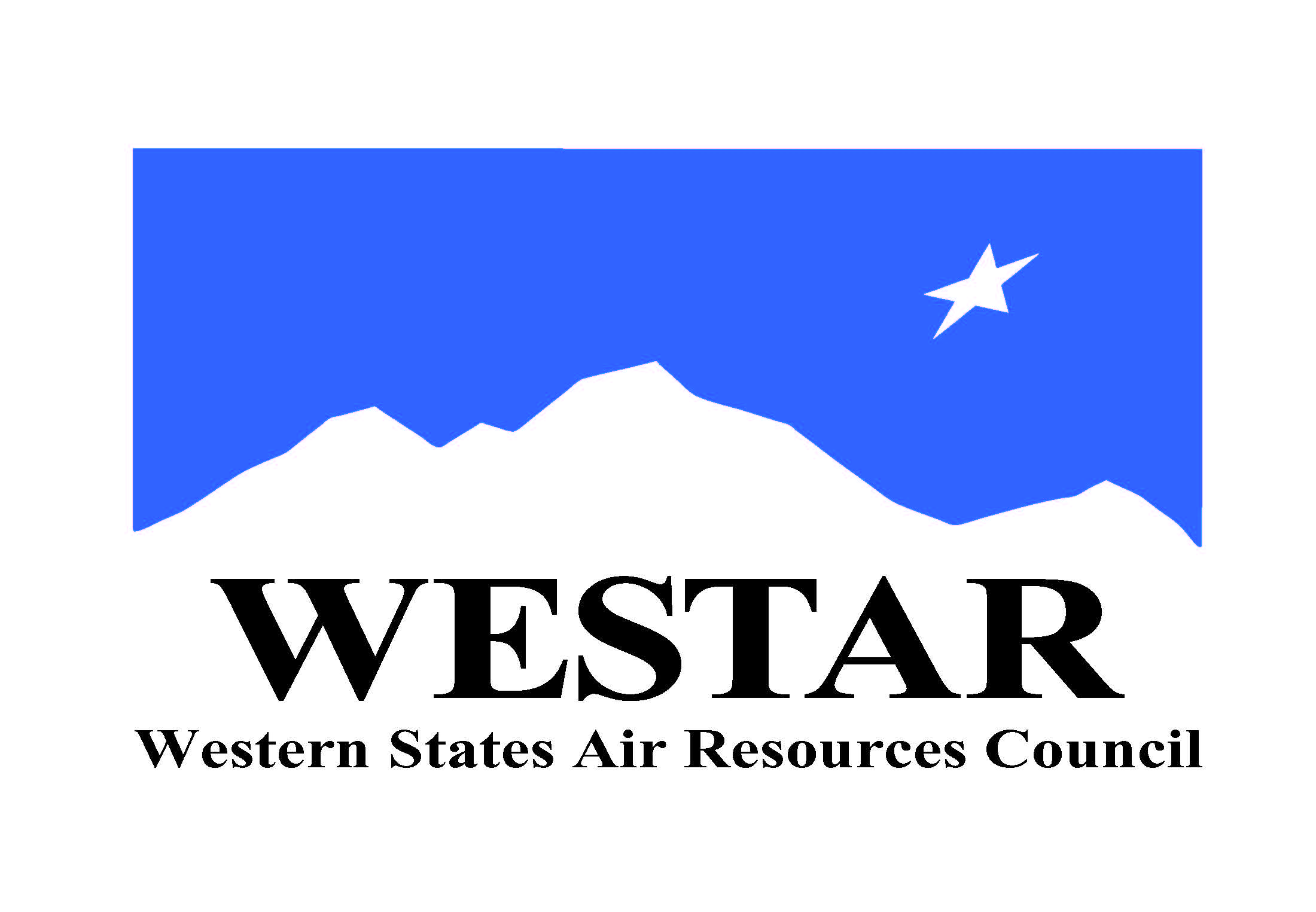 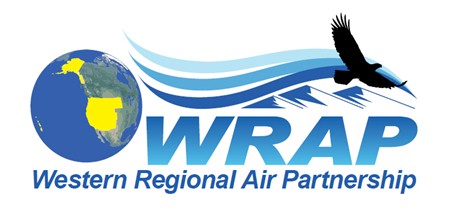 WRAP Work Topic Areas – Board approval December 2, 2020 – changes/updates of Dec. 1, 2021Topic / WRAP “home”Dec. 2020 Board-approved Project/Task (renumbered into each WRAP “home”, propose to remove some elements shown as strikethrough)December 2021 updateFire and Smoke Emissions and Impacts / Fire & Smoke WGIdentify all the smoke management plans (SMPs) in the region and compare them (e.g. decision making process, rules, activity, seasonality)Create a site for tracking regional burn decisions in near real-time that lists info on decisions and completed burns from fire agenciesResearch and develop data needs and sources, emission inventory approaches, and evaluate remote sensing productsWildfire data (monitoring, modeling, emissions, etc.)Coordinate on wildland prescribed fire and smoke management programsFSWG Workplan Scope adopted January 26, 2021 – defines mission statement, membership, and goals Regular meetings underway5 Subcommittee Teams identified, addressing projects/tasks in workplan scopeExceptional Events team underwayImplementation of Conceptual Model for Fire Data project findings will require dedicated ongoing funding, NASA funding proposal submitted June 30, 2021.  Stakeholder workshop held.Oil & Gas Emissions Tracking and Analysis/Oil & Gas WGExtend period of performance for Ramboll contract to allow for items such as state specific assistanceAnnual compilation of agency program review to capture regulatory changesAssess and improve 2017 NEI O&G emissions estimates for IWDW-WAQS western regional modelingOGWG workplan scope final draftResources not available at this point in time for contractor support to accomplish items 1 and 3Plan for Tri-Annual Work Group callsSubcommittee Teams to meet regularly to address topics in workplan scopeContract analysis support for EPA 2016v2 EI review and proposed EPA O&G Tool updatesRegional emissions and air quality analysis/Regional Technical Operations WGConduct an ozone source apportionment modeling run using CAMx APCA (Anthropogenic Precursor Culpability Assessment) diagnostic tool to apportion source categories and states contributing to regional ozone transport and international contributionsBuild and evaluate base year model performance for 2017 IWDW-WAQS western regional modeling platformIdentify Emission Inventory development needs and refinements, both anthropogenic and natural (such as Biogenic Emissions Inventory Improvements)RTOWG workplan scope final draftPlan for quarterly callsResources not available at this point for contractor support to accomplish item 1Work on Item 2 complete, limited to 2017 meteorological and model boundary conditions modeling, end of 2017 modeling workWorkplan scope identifies efforts by member agencies and plans for a more current year (2020/2021) modeling platform development through IWDW-WAQSSubstantial funding for IWDW-WAQS funded contractor support not available until 2023Regional Haze SIP Completion and Implementation/Regional Haze Planning Work GroupOngoing Regional Haze planning support from WESTAR-WRAP staffTom Moore and Jay Baker to help with #1RHPWG workplan scope drafted and under reviewPlan for quarterly callsWRAP Tribal Member Support/Tribal Data Work GroupTechnical assistance for tribes with state SIP (or related) reviewsLimited ITEP resources available for any tribe needing help with #1 (first-come, first-served)TDWG workplan scope drafted and under reviewPlan for quarterly callsWESTAR/WRAP-wide studies/WRAP staffApply remote sensing data for air quality forecasting, for air quality management, and to public health decisionsImplement projects proposed to NASA when/if fundedApplying Advanced Earth Science Data for Aiding Air Quality Forecasting and Management Decisions Applying Earth Science Data to Air Quality Management and Public Health Decisions 3)  2)  Assess regional resources to support emerging topics and needsSmall sensors / alternative monitoring technologiesAir toxics monitoringFenceline monitoringEnvironmental justice initiativesGHG/other inventoriesIn June, WESTAR-WRAP submitted as the lead or was part of 3 NASA ROSES funding proposalsWildland Fire Emissions Data Warehouse (WFEDW, led by WESTAR-WRAP)Organizing Remote Sensing Science Data for a Purpose: Decision Support Systems for Air Quality Management Applications (co-led by Univ. of Alabama Huntsville and WESTAR-WRAP)Western Initiative for State relevant Air Research for Decision making (WISARD, led by Univ. of Washington)If any of these are funded, work would start in early 2022 and utilize in-kind oversight and participation by Technical Steering Committee, WRAP Work Groups, and WESTAR Planning and Technical CommitteesFor #2a, WESTAR intends to start a Technical Committee subgroup.No progress yet on 2b-e.